Nr rejestru FGZ.270.68.2018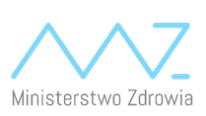 Zamawiający zaprasza do złożenia ofert na dostawa, montaż i uruchomienie urządzenia rentgenowskiego do prześwietlenia bagażu w siedzibie Ministerstwa Zdrowia – 1 szt. Opis Przedmiotu Zamówienia  stanowi załącznik nr 1.Odpowiedź w postaci oferty cenowej Zamawiający przyjmuje w nieprzekraczalnym terminie do dnia 10.12.2018 r., godz. 14:00, w formie elektronicznej na adres: zamowieniapubliczne@mz.gov.pl Oferty muszą zawierać cenę brutto zgodnie z Formularzem ofertowym stanowiącym Załącznik nr 2 do pisma. Złożone oferty muszą być ważne przez okres 30 dni od dnia ich przesłania. W tym terminie Zamawiający może zawrzeć umowę w przedmiocie zapytania ofertowego w  oparciu o ceny zaproponowane w wybranej ofercie – Wzór umowy stanowi Załącznik nr 3 do pisma.Zamawiający przy wyborze oferty będzie kierował się kryterium:100 % - CenaJednocześnie Zamawiający informuje, że fakt przesłania ofert cenowych będących odpowiedzią na zapytanie ofertowe nie zobowiązuje Zamawiającego do zawarcia z jednym z Oferentów umowy, nawet, jeśli jego oferta okaże się najkorzystniejsza. Zamawiający nie przewiduje zwrotu kosztów za przygotowanie i przesłanie oferty oraz informuje, że skontaktuje się tylko z wybranymi Oferentami.Wykonawca składając ofertę poświadcza, że rozumie treść zapytania ofertowego i nie wnosi zastrzeżeń.Załączniki: Załącznik nr 1 – Opis Przedmiotu Zamówienia Załącznik nr 2 – Formularz ofertowy Załącznik nr 3 – Wzór umowy Załącznik nr 4 – Wymagane dane sprzętu Data3.12.2018Wykonawca-DotyczyDostawa, montaż i uruchomienie urządzenia rentgenowskiego do prześwietlenia bagażu w siedzibie Ministerstwa Zdrowia